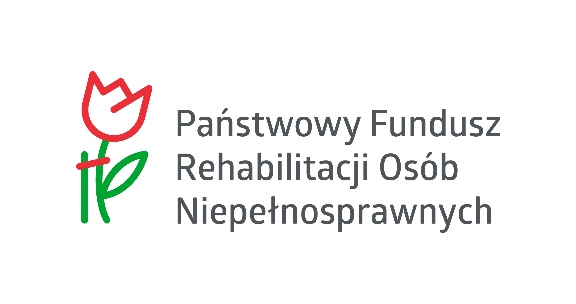 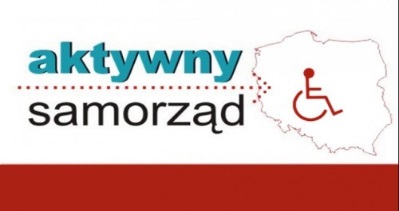 POMOC DLA NIEPEŁNOSPRAWNYCH UCZNIÓW I STUDENTÓWPILOTAŻOWY PROGRAM „AKTYWNY SAMORZĄD”Jesteś osobą niepełnosprawną?Możesz ubiegać się o dofinansowanie lub refundację kosztów uzyskania wykształcenia na poziomie wyższym, tj. w szkole policealnej, wyższej lub w kolegium.Kto może skorzystać z dofinansowania?Osoba niepełnosprawna, która posiada umiarkowany lub znaczny stopień niepełnosprawności, podejmująca jako absolwent naukę na poziomie wyższym.MAKSYMALNA KWOTA DOFINANSOWANIA DLA KAŻDEGO PÓŁROCZA ROKU AKADEMICKIEGO: a) dodatku na pokrycie kosztów kształcenia – do 1.000 zł, b) dodatku na uiszczenie opłaty za przeprowadzenie przewodu doktorskiego – do 4.000 zł, c) opłaty za naukę (czesne) – równowartość kosztów czesnego w ramach jednej, aktualnie realizowanej formy kształcenia na poziomie wyższym (na jednym kierunku), przy czym dofinansowanie powyżej kwoty 3.000 zł jest możliwe wyłącznie w przypadku, gdy wysokość przeciętnego miesięcznego dochodu wnioskodawcy nie przekracza kwoty 583 zł (netto) na osobę.  W przypadku, gdy wnioskodawca w module II pobiera naukę w ramach dwóch i więcej form kształcenia na poziomie wyższym (kierunków studiów), kwota dofinansowania opłaty za naukę (czesne) może być zwiększona o równowartość połowy kosztów czesnego na kolejnym/kolejnych kierunkach nauki, przy czym dofinansowanie powyżej kwoty 1.500 zł jest możliwe wyłącznie w przypadku, gdy wysokość przeciętnego miesięcznego dochodu wnioskodawcy nie przekracza kwoty 583 zł (netto) na osobę Szczegółowe informacje dotyczące wysokości dodatków zawarte są w Regulaminie oraz w „Kierunkach działań … na rok 2018” dostępnych na stronie internetowej Powiatowego Centrum Pomocy Rodzinie w Drezdenku.MINIMALNY UDZIAŁ WŁASNY OSOBY NIEPEŁNOSPRAWNEJ:  15% wartości czesnego – w przypadku zatrudnionych beneficjentów programu, którzy korzystają z pomocy w ramach jednej formy kształcenia na poziomie wyższym (na jednym kierunku),  65% wartości czesnego - w przypadku zatrudnionych beneficjentów programu, którzy jednocześnie korzystają z pomocy w ramach więcej niż jedna forma kształcenia na poziomie wyższym (więcej niż jeden kierunek) –warunek dotyczy drugiej i kolejnych form kształcenia na poziomie wyższym (drugiego i kolejnych kierunków).Z wniesienia udziału własnego w kosztach czesnego zwolniony jest Wnioskodawca, którego przeciętny miesięczny dochód w gospodarstwie domowym nie przekracza kwoty 583,00 zł (netto) na osobę.Gdzie składać wnioski?Powiatowe Centrum Pomocy Rodzinie w DrezdenkuUl. Kościuszki 31, parter, pok. Nr 8Termin składania wniosków:01.03.2018 r. – 30.03.2018 r. (semestr letni)01.09.2018r. – 10.10.2018 r. (semestr zimowy)Szczegółowe informacje uzyskać można:www.pfron.org.plwww.pcprdrezdenko.pl – zakładka „Aktywny Samorząd”lub pod numerem telefonu: 95 763 70 41